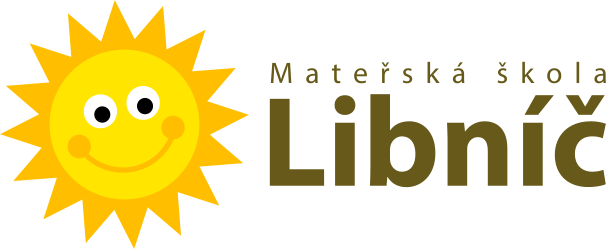 DNE 3. 5. 2017 OD 10:00 - 16:15 HODINSE BUDE KONAT DEN OTEVŘENÝCH DVEŘÍ V MATEŘSKÉ ŠKOLE LIBNÍČ ZVEME VŠECHNY RODIČE, OBČANY OBCE A OKOLÍ NA PROHLÍDKU MATEŘSKÉ ŠKOLY 